Аэро труба (AirRider) + Мини серфинг (FlowRider)Вы так же можете скомбинировать 2 аттракциона и получить двойное удовольствие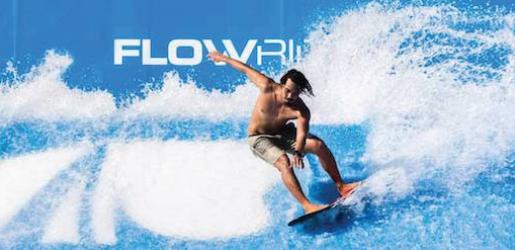 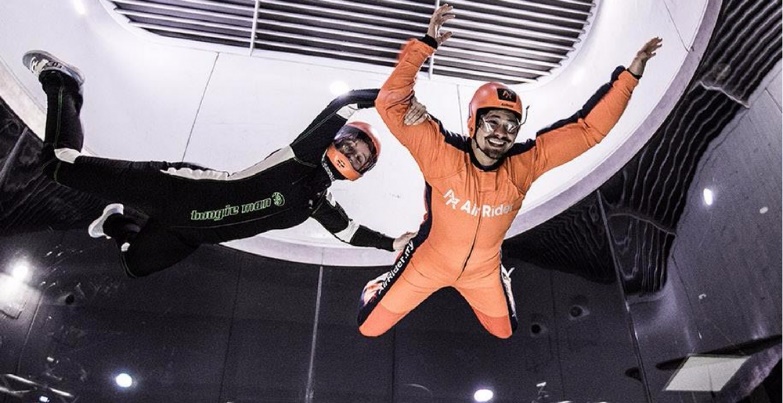 Выезд из гостиницы за 1 час до началаПри себе иметь чистые шорты и футболку для катания, полотенцеВ стоимость включены – трансферы, русскоговорящий гид, входные билеты (2 полета + поднятие + 1 час серфинга) и экипировка для полета